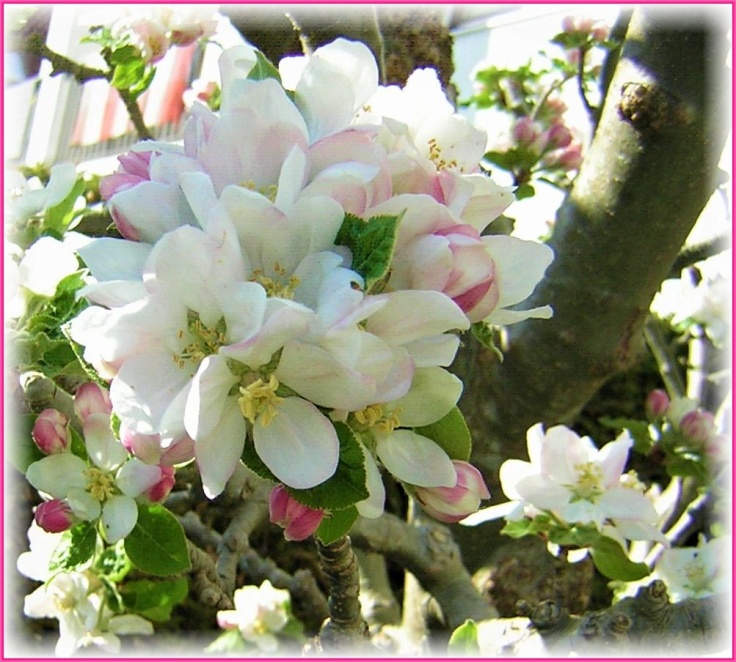 从天人合一的角度看治疗设备的电磁频率对身体细胞和灵魂的影响上帝的精神试图通过信使给你一个关于人体细胞的粗略描述，这样你就能更好地想象来自治疗设备的电磁频率能量对身体细胞和灵魂的影响。 那么，身体的每个细胞由于其不同的功能和材料组成而有不同的程序，因此没有两个细胞是相同的。由于它们在结构和功能上的微小差异，每个细胞都有不同的频率，这使得它们在天体所能看到的色调的辐射上有微小的差异。当细胞核中的能量减少时，细胞的能量辐射就会减少，其色调就会变暗，因为细胞缺乏能量。精力较强、组织良好的器官细胞试图通过释放能量来弥补能量的不足。然而，只有当人只在短时间内处于能量不足的状态时，器官细胞才能成功地平衡能量。如果一个人由于过度工作、压力或睡眠太少而耗费了一段时间的能量，就会出现这种情况。 这导致你的细胞核振动和它所包含的能量越来越少，如果你长时间处于低能量状态，你会感到身体的一个弱点和细胞因缺乏能量而疼痛。如果你长期生活在能量减弱的状态下，不允许自己休息再生，那么就会导致个别细胞的退化，也会在以后导致器官损伤。然而，如果一个人改变了错误的生活方式，同时暂时、长期甚至永久地服用用于支持细胞能量的食品补充剂，就可以补救这种能量不足的问题，这些补充剂是为了促进受损细胞和器官的再生和愈合过程。 有时受损或退化的细胞或器官，由于受到手术、事故、辐射或中毒的严重影响，只剩下一些能量，即使用食物补充剂也无法再把它们带到更高的振动和健康状态。因此，上帝之灵建议那些对其他可能性持开放态度的灵性取向的人也可以尝试其他外部治疗辅助手段，如频率装置，现在有各种设计。通过其带正电的单极型电磁频率束，人们可以逐渐向能量不足的细胞提供能量并使其恢复活力。这意味着通过频繁的治疗，受损或退化的细胞可以完全再生，达到正常的健康状态。这是可能的，因为该设备发出的能量包含了细胞从基因基础上得到供应和充电的相同频率。 请注意，所有的人体细胞和基因都是由早期从天体中堕落的生命对准单极能量和频率的，其中也包含地球或元素的物质颗粒。是他们用重新编程的粒子创造了无数的固体世界，就像你们的太阳系和这个有人类的地球。这是食物和元素的能量被身体细胞接受和吸收以进行能量充电的唯一原因。 神灵只简要地描述了这些频率设备中的两个，预言家已经可以获得经验或感知到对其细胞的不同影响，即多波振荡器（MWO）和梅塔特隆设备。他请求神灵从他的天国角度启迪他，让他了解这个设备或从它发出的频率射线对细胞和内在灵魂的影响。他现在试图通过天人来做这件事，天人将他的信息传递给信使。然而，上帝的精神要求他和阅读此信息的属灵人对所揭示的不完美的技术描述有所理解，因为信使在电气和振荡技术领域只有很少的科学知识，也就是说，他的脑细胞中只储存了一些技术术语。因此，上帝的精神只能在有限的范围内通过天上的生命来描述技术设备的作用方式。如果预言家以其目前高超的精神意识是一位敞开心扉的科学家，那么上帝之灵可以向他揭示更全面的细节，从而使你更好地了解哪些频率具有治疗或破坏细胞的作用，哪些频率对你的身体和精神是值得推荐的。 但你也应该知道，地球上每个人的振动方式不同，根据他们的灵魂-人类意识，因此他们的细胞并不总是对不同治疗设备的频率开放。在你参与较长时间的治疗或购买这样的设备之前，你应该测试一下能量电流的效果，或者在几次治疗后感受一下对你身体细胞和你内在灵魂的反应。如果你在治疗过程中感觉良好，并感受到和谐的效果，那么你的这种频率治疗是正确的，即使你在几天后感到疲惫和精力不济，因为积极的细胞愈合效果已经开始了。 然而，上帝之灵建议敏感的人一开始不要进行超过5到10分钟的治疗，每周只进行一到两次，这样细胞就能习惯从外部提供的仍然未知的能量电流。对于那些重金属负担很重，每天必须服用几种强效药物的人，上帝的灵建议他们首先让有经验的替代医生或医学博士对自己进行检查，并在用频率设备治疗之前进行缓慢的身体解毒。如果一些器官和细胞中的各种重金属含量很高，那么通过MWO治疗，就会发生排泄和解毒器官，如肾脏、膀胱、肠道和肝脏，以及皮肤，被大量的重金属完全淹没，此外，还有有害的微生物，通过血液排出。这可能导致在治疗开始时身体过度酸化，并可能导致副作用或不适应。为了支持有害物质和寄生虫的快速消除，建议在治疗前后饮用大量液体，最好是静水。请理解。这些只是来自神灵的建议性提示，但你们自己决定要用哪种设备进行治疗，哪种治疗时间和设备的能量水平对你们来说是愉快的，以促进细胞再生。由于你们是自由的宇宙生命，并以自己的责任作出决定，神灵永远不会告诉你们要做这个或那个。但他总是准备通过你的灵魂从内部帮助你，如果这对他来说是可能的，或从外部以各种方式帮助你，因为他想看到你健康和快乐。不幸的是，每个人都接触到许多负面和破坏性的影响和物质，这些影响和物质日益降低他的细胞和灵魂振动，由于这些影响和物质，越来越多的人得了轻微甚至严重的疾病。因此，上帝的精神试图为你提供这样的技术可能性，帮助你重新摆脱痛苦，或者使你糟糕的健康状况得到很大改善，或者幸运的是，你获得了完全治愈。请理解，天人合一的爱神已经被我们这些纯洁的天人引导到提升和保护生命的方向。正因为如此，他明智的建议永远是只推荐能让你们人类以维持生命的状态继续生存下去的东西--即使基因和细胞已经被堕落生命编程为短命的。现在介绍一下两种设备的作用方式。多波振荡器（MWO）对身体细胞的作用如下。包括所有细胞核频率的高频协调能量电流，从连接在一侧的多波振荡器的螺旋发射器发出，通过人体细胞核的脉冲，然后进入连接在另一侧的接收器。这导致细胞核被能量电流设定为更高的旋转或振荡，从而激活了细胞内的活动增加。如果具有破坏性的病毒、细菌和寄生虫已经停靠在细胞外壁上，它们会被增加的细胞核力击退，并立即处于呆滞状态。然后免疫系统立即做出反应，试图通过血液和排泄器官驱逐有害的、消耗能量的微生物。细胞核中增加的能量在细胞内引起了活跃的活动，从而使其防御机制全面展开。活跃的细胞活动通常在治疗后持续数天，直到用于再生的能量用完。在某些情况下，通过MWO治疗的细胞再生可能需要长达半年的时间，如果是严重的疾病，甚至需要更长时间。你不应该为此感到困扰，也不应该有必要的耐心。在身体器官的再生和清洁过程中，也为此使用其基因能量，人们经常感到非常疲惫，但这完全是身体的正常反应，会再次过去。 MWO主要针对细胞核，以便用电磁频率电流对其进行能量充电，使其进入更高的振动状态，从而使低能量和受损的细胞，例如由于手术或放射治疗，能够慢慢再生。但在他们恢复正常的健康状态之前，需要进行多次治疗。 在老年时，许多人表现出几种身体上的抱怨，因此神灵警告你在开始时不要太频繁和太长时间的治疗。如果仓促行事，那么体内就会出现过快的清洁过程，这对人的健康有不利影响，例如，如果他有严重的重金属负担。如果清洁过程突然大规模发生，体内属于免疫系统的秩序警察就不能再跟上它们的整理活动--把有害的微生物和各种污染物通过排泄器官带到外面，这意味着它们会把它们转移到组织中，因此过敏或皮疹就是这种影响。由于对身体的强烈清洗，会迅速出现身体虚弱的表现，然后使人很难进行正常的工作和职责。上帝之灵想让你免于这样，因此他要求你慢慢地从MWO治疗或其他类似作用的设备开始。无论是来自MWO的能量频率，还是Metatron设备或其他频率设备，它们都倾泻出不同种类的单极能量。MWO只以人体细胞所拥有的许多不同频率为细胞核输送振奋人心的和谐能量--而梅塔特隆在这众多的频率中并不拥有。在其他方面，能量也从梅塔特隆流出来，与细胞的频率不一致。但这些与细胞频率相似的频率太弱，即它们只到达细胞外壁，几乎没有到达细胞核，因此其治疗效果太小。由于这个原因，频率电流对严重的疾病几乎没有任何积极作用，也不能带来持久的治愈。梅塔特隆的主要目的是斩草除根，同时消除体内大量破坏能量和破坏细胞的微生物，使免疫系统再次得到加强。它还可以为此目的分析器官的能量状态。但除此之外，流出的频率电流只能在很小的程度上对细胞进行能量充电。一个没有很大能量缺陷或疾病的人，只有通过每周接受几次治疗才能达到这个目的。但神灵建议不要这样做，因为如果治疗持续时间较长，内在的灵魂会一直被用于消除体内有害微生物的破坏性频率置于低振动状态。这对一个高度发展的灵魂来说是很悲惨的，因为它将不再能够在其生命核心中与上帝联系。在这种持续的低迷状态下，它不会想长期保持人类的打扮，因为它将不再看到任何精神发展的可能性，以接近天上的存在。通过定期的梅塔特隆应用，细胞逐渐习惯于充电频率，并通过脉冲，反复要求人重复治疗。因此，一个只想定期充电的健康用户会对设备产生依赖。用户应该重新考虑这个问题。请同时考虑以下几点。高等进化的灵魂通过微妙的线与人体细胞建立了能量和信息联系。在治疗期间，当细胞被元神的一些破坏性频率抓住时，他们会立即感受到来自灵魂的不愉快的共鸣，它更愿意从这些低振动中退出，但不能完全这样做。但这只发生在那些每天数次与来自灵魂核心的最高双极神力保持一致，并感受到它们从头到脚欢快流动的人身上。 相比之下，那些强烈的世俗导向或面向非神性力量生活的人不会感觉到来自梅塔特隆的频率流是不愉快的或令人不安的。但是，当他们被多波振荡器的频率电流抓住时，他们内心会感到巨大的阻力，因为他们的细胞还不能承受高振荡器的频率。然而，当以精神为导向的敏感人士接受MWO治疗时，也可能发生这样的情况：操作设备的治疗师对他们有一种难以忍受的光环辐射，无意识地排斥他们的灵魂--人类意识。这样的负面光环辐射存在于一些有医学倾向的人身上，他们与地球上的宗教灵魂密切接触，从大气层的宗教能量场中提供负面能量，因为他们想从治疗师那里得到精神服务作为回报。这样的人的客厅和墙壁，连同其中的所有物品，都会放射出非常低的阴郁色彩振动。由于这个原因，这样的治疗师的治疗对以精神为导向、敏感的人来说是一种不愉快的经历，因此，如果他们拒绝接受MWO的进一步治疗是可以理解的。 然而，也有可能在MWO治疗之前，人们处于非常低的、不和谐的振动中，然后有可能在治疗时间内，他们可以接触到更低的灵魂。然后这些东西可以不经意地进入他们黑暗的光环，并在这个过程中引发他们不愉快的状态。神灵不想向你透露与那些与黑暗、欺骗地球的灵魂有联系的通灵者相遇时发生的坏事细节，因为这只会把你拖入一个非常低的振动。这就是为什么他要求那些寻求治疗的精神导向的人在想接受治疗时要注意治疗师的生活态度和魅力，以及他是否收取适当的费用或多收你的钱。从这一点上，你已经可以在第一次治疗后在一定程度上看出这个人是什么样的精神。试着从内心感觉到你是否可以把自己托付给他作进一步治疗。还请注意，只有当你处于和谐、休息、放松和以上帝为导向的状态时，才能用频率设备进行治疗，因为只有在那时，细胞才会开放，并在很大程度上接受能量流，为其充电和治疗。这个神圣的提示不仅对你有利，而且对你的自我保护也很重要，这样你就可以在频率治疗中避免潜伏在你身上的无形危险。这个警告是由神的灵发出的，因为在频率治疗期间，地上的低能量灵魂试图偷袭低振动的人。他们喜欢居住在低振动的人类光环中，以成为与他们频率能量的受益者。你能想象这个吗？你应该了解上帝的精神，并意识到所有的人类细胞都只是被堕落的天国创造者调整为单极能量。但是，一个在生命核心中与上帝一致的更高发展的灵魂，往往不愿意感知这些。如果它通过光环感知到来自设备的单极频率电流，它就会在同一时刻撤回到自己的生命核心中进行自我保护，或者将自己包裹在设备周围，以便被神圣的光线保护性地包裹起来。这就是每个高级发展的灵魂对所有单极性质的低振动频率的自我保护反应。你应该重新考虑这个神圣的知识，以便没有不必要的想法通过错误的想法在你身上循环。那些不能忍受MWO设备的细胞构建振荡器频率的灵性人，被神灵要求再次有意识地搜索他们过去的生活情况，因为他们的负面反应可能源于此。有可能他们仍然受到被吸收的负面记忆的强烈消极影响，这些记忆存在于他们的灵魂--人类意识中。可能是他们对技术设备的拒绝源于他们曾经在处理电气设备或工具时遭受可怕的伤害或痛苦。从那时起，当他们看到或站在某些电气设备旁边时就会感到焦虑。许多人甚至在现代也害怕电器，不知道为什么。但这是他们过去记忆输入的共鸣。从天人合一的角度来看，人在操作电气设备之前当然应该了解可能的危险，并小心处理它们。但他不应该害怕它们，因为否则的话，一种防御机制通过许多恐惧的记忆在他体内发挥作用，它对他说："不要再碰任何电气设备，因为这对你来说太危险了。最好把操作留给其他更熟悉的人。"。 对于一个天体回归者来说，重要的是他生活中没有恐惧，并且用内在的神圣联系深入地照亮他的恐惧，不管它们是什么，并找出他为什么有这些恐惧。一旦他分析了它们，并给自己一个新的积极方案，即他要在未来如何处理他的恐惧，那么他将逐渐摆脱这种非法的、天上的遥远的储存，因为来自内部的上帝的精神或天上的保护者会帮助他的冲动。 梅塔特隆设备的诞生是为了确定人体器官和细胞当前的能量状态，也是为了消灭大量定居在低能量体内的有害微生物。通过确定许多有害微生物的频率，科学家已经成功地找到了可以使其无害的电磁频率。这使得摆脱许多有害生物并实现健康状况的改善成为可能。也就是说，通过消灭害虫，细胞振动增加，人在之后会感到更有活力和健康。但是你们人类应该知道，每天你们通过呼吸、通过食物和饮料从空气中吸收一些新的污染物。身体已经可以通过防御和排泄机制很好地应对害虫，但当人处于老年时，身体发现越来越难以应对，因为细胞核从基因基地获得的能量越来越少。为了通过梅塔特隆设备的频率治疗达到更有能量的状态，并能持续保持，有必要在较短的间隔内重复，但神灵建议不要这样做。他已经透露了其中的原因。 然而，一个在精神上高度发展的人，灵魂接近上帝，就像传令官一样，在与梅塔特隆的第一次治疗后，已经感觉到频率电流非常不愉快，这使他进入了一个低的灵魂-人类振动。经过几次治疗后，他并不确切知道第二天的悲伤是否与此有关。第二天早上起床后，他照了照镜子，看到自己那双悲伤的眼睛，他的内在灵魂正透过这双眼睛看着他。通过它的脉冲和图像，他就知道它没有积极地接受治疗，因为它在晚上被细胞中的负频率电流的回响阻止了与神灵的热烈联系，就像它习惯的那样。因此，他建议非常敏感、发育较好的人只对这个设备进行短期分析。 这里有一个值得思考的问题。当来自梅塔特隆的频率电流通过头部附件流入身体时，从灵性的角度来看，会发生以下情况。与灵魂相连的松果体暂时受到电磁流的刺激，进入低振动状态，从而中断了它与灵魂的联系。这可能会持续一两天，直到细胞内治疗的负面振动消退。一个高度发展的人通过减少他的日常能量和更多的疲倦来感受到这一点。因此，他应该仔细考虑是否要在器官分析之外进行细胞治疗。这是神的灵的建议，每个人都可以自由地听从或不听从。给你的另一个重要提示。如果用频率设备对能量器官状况、维生素和微量元素进行分析，并且设备的操作者坐在被治疗者的旁边，那么他们的能量光环就会相互连接。这意味着两个人身上都发生了无形的能量平衡，这伪造了分析结果，使其无法使用。从细胞的能量频率得出的确定值，并不符合被分析者的实际能量体情况或器官状态。为了避免这种情况，上帝之灵建议你安装第二台电脑设备，两人都可以在更远的距离上查看分析数据。 上帝之灵建议所有认真走天体回归之路的人，以及每天生活在不断与两极神力保持一致的人，无论他们自己用哪种频率设备治疗，都要自己感知他们能或想让自己暴露在能量流中多长时间。对他们来说，重要的是通过自我观察确定他们在治疗后是否能找到回到心里祈祷的方法，以及他们是否能在没有阻碍的情况下采取进一步的自我实现步骤，走向精进，尽管单极频率吸收很短。通过对灵性善变的人的反复治疗，可能会发生这种情况，由于振动低，他们不再感到自己有任何动力每天与神沟通。然后他们应该考虑并检查短间隔的治疗对他们来说是有利还是不利。 如果是严重的疾病，那么从神的角度来看，只有在患者没有经历较长时间的恶化时，短间隔的频繁治疗才有意义。重要的是，在短暂的恶化之后，由于细胞的能量消耗性再生活动，严重的疾病往往会出现这种情况，但你很快又会感到高兴地好起来--这与服用顺势疗法的作用原理相同。请牢记这一点，不要狂热地强迫自己服用可能会伤害你的东西。有时治疗的中断是必要的，修复细胞也需要这样做，以便从基因基础上为自己的能量充电。重要的是，治疗师从一开始就给你提供了很好的建议，你要很好地接受他的设备经验，并对其进行思考，然后决定什么对你有好处。还要倾听你的内心，它正试图通过对治疗的感受来控制你。请不要单独行动，即与医生保持定期联系，让他在治疗一段时间后检查你的血液值，这样你就能确定治疗是否成功，或者你对治疗次数和治疗时间的看法是否正确。如果你患了严重的疾病，而传统医学已经无法帮助你，那么从神的角度来看，你寻找无害无痛的替代方法并加以尝试是可以理解的，比如用频率设备进行治疗。如果你发现自己处于这种情况，那么你有必要注意身体的治疗，而不要在此刻完全注意你的灵魂。 关于你的内在灵魂，还有一个神圣的提示。如果一个以精神为导向的人生病了，并被检查或治疗设备的负面电磁能量电流脉冲通过，那么这个人不应该担心他或她的灵魂会因此受到任何损害或过早离开身体。一个精神上成熟的灵魂不会这样做，因为它以建设性和保存天国的生命为导向，并在夜间由保护者详细地、充满爱意地告知其人类正在接受的必要检查和治疗措施。它也得到了他的安慰，并被要求对它的人现在的痛苦处境有很大的耐心和理解，并为它的人承受短暂感受到的不愉快的能量流，因为这对他的康复是必要的。 请永远假设神的灵不仅希望你的灵魂是最好的，也希望你的人类生活是最好的，使你很快变得健康，身体重新感觉良好，因为这样你的灵性会重新振动得更高，可以在你的内心更好地与他交流。从此你将得到新的生命喜悦，结果你可以和你的内在灵魂一起采取更多的精神步骤，走向天堂的存在，你的光明之家。这是上帝的精神和天上的保护者从心底里希望你们的，他们向你们传达了这个神圣的信息，因为频率设备对你们身体和灵魂的无形能量影响在很大程度上还不为你们所知。 你们这些天体的归宿者，请不要忘记，你们积极和充满希望的想法，以及你们每天对重新变得完整的自信态度，也被你们的细胞所感知。如果你每天都以这种积极的态度生活，不要有不甘心或恐惧的想法，即使你身患重病，你的整个细胞意识也会被积极和振奋的希望能量强化。细胞对此有积极的反应，并不停止相信它们也能用它们所掌握的联合力量很好地补救几个细胞的退化或损伤，因为每个细胞组都有必要的再生和愈合程序。 从上帝的精神和天人的角度来看，如果在地球上留给你们人类的短暂时间里，许多科学家和医生能够开放替代性治疗的可能性，以便用温和的治疗方法结束重病患者不断增加的心痛，这将是令人高兴的。今天，以你们的技术可能性，这已经成为可能。但是，心胸开阔的科学家和医生必须勇敢地准备将他们以前从高级讲师或专家那里吸收的教条式教学知识与当代新的专业知识结合起来，朝着温和治疗医学的方向发展。但是，只要数十亿美元的医疗公司支配着大学的教学方向，并决定着医疗保健系统，因为他们从医生给重病患者开出的药物中赚取了最多的钱，那么医疗保健系统就不会有什么变化。这对无数重病患者来说是非常悲惨的，他们简直是被强效药物、有害设备和治疗方法治死的，或者经常因其巨大的副作用而痛苦地死去。你们这些心地善良、精神活跃的人只能希望并祈祷更多的科学家和医生能从医疗公司的魔掌中解脱出来，独立地尝试一切，及时在这个世界的健康领域中开创新的局面。 许多千年前，精神上高度发达的人住在沉没的亚特兰蒂斯大陆上，并能在地球灾难发生前不久带着飞船出发到其他星系的物质星球，他们也拥有与高度发达的设备相关的温和的自然治疗可能性。他们非常接近自然，他们的技术远远领先于你们。他们开发了频率设备，能够使每个人体细胞的内在状态在屏幕上显示出来，并用柔和的频率电流对其进行能量充电，并使其恢复到健康状态。但是他们还有很多可能性，包括来自自然界的补救措施，来治疗他们的身体细胞，这些都是你们仍然不知道的。与早期的亚特兰蒂斯人相比，今天可用于治疗的频率设备在技术上还处于起步阶段。然而，它们是其早期技术的复制品，它们通过脉冲和输入人类意识的图像向今天思想开放的技术人员和科学家传输这些技术。这只是顺便供你参考。